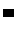 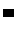 Student Name:		Updated (dd/mm/yy):	Parent Name:		Teacher: 	This SLP document is created in consultation with the student’s parent/guardian and the RVS online teacher.  Curriculum resources are found here: https://curriculum.gov.bc.ca/curriculum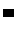 Language Arts	Language Arts	Big Ideas:Language and text can be a source of creativity and joy.Stories and other texts help us learn about ourselves, our families, and our communities. Stories can be understood from different perspectives.Using language in creative and playful ways helps us understand how language works Curiosity and wonder lead us to new discoveries about ourselves and the world around us.Big Ideas:Language and text can be a source of creativity and joy.Stories and other texts help us learn about ourselves, our families, and our communities. Stories can be understood from different perspectives.Using language in creative and playful ways helps us understand how language works Curiosity and wonder lead us to new discoveries about ourselves and the world around us.Planned activities (Teacher):Planned activities (Parent):Resources:MathematicsBig Ideas:Fractions are a type of number that can represent quantities.Development of computational fluency and multiplicative thinking requires analysis of patterns and relations in multiplication and division.Regular increases and decreases in patterns can be identified and used to make generalizations. Standard units are used to describe, measure, and compare attributes of objects' shapes.The likelihood of possible outcomes can be examined, compared and interpreted.Big Ideas:Fractions are a type of number that can represent quantities.Development of computational fluency and multiplicative thinking requires analysis of patterns and relations in multiplication and division.Regular increases and decreases in patterns can be identified and used to make generalizations. Standard units are used to describe, measure, and compare attributes of objects' shapes.The likelihood of possible outcomes can be examined, compared and interpreted.Big Ideas:Fractions are a type of number that can represent quantities.Development of computational fluency and multiplicative thinking requires analysis of patterns and relations in multiplication and division.Regular increases and decreases in patterns can be identified and used to make generalizations. Standard units are used to describe, measure, and compare attributes of objects' shapes.The likelihood of possible outcomes can be examined, compared and interpreted.Planned activities (Teacher):Planned activities (Parent):Planned activities (Teacher):Planned activities (Parent):Resources:ScienceBig Ideas:Living things are diverse, can be grouped, and interact in their ecosystems. All matter is made of particles.Thermal energy can be produced and transferred. Wind, water and ice change the shape of the land.Big Ideas:Living things are diverse, can be grouped, and interact in their ecosystems. All matter is made of particles.Thermal energy can be produced and transferred. Wind, water and ice change the shape of the land.Big Ideas:Living things are diverse, can be grouped, and interact in their ecosystems. All matter is made of particles.Thermal energy can be produced and transferred. Wind, water and ice change the shape of the land.Planned activities (Teacher):Planned activities (Parent):Planned activities (Teacher):Planned activities (Parent):Resources:Social StudiesBig Ideas:Learning about indigenous peoples nurtures multicultural awareness and respect for diversity. People from diverse cultures and societies share some common experiences and aspects of life. Indigenous knowledge is passed down through oral history, traditions, and collective memory.Indigenous societies throughout the world value the well-being of the self, the land, spirits, and ancestors.Big Ideas:Learning about indigenous peoples nurtures multicultural awareness and respect for diversity. People from diverse cultures and societies share some common experiences and aspects of life. Indigenous knowledge is passed down through oral history, traditions, and collective memory.Indigenous societies throughout the world value the well-being of the self, the land, spirits, and ancestors.Big Ideas:Learning about indigenous peoples nurtures multicultural awareness and respect for diversity. People from diverse cultures and societies share some common experiences and aspects of life. Indigenous knowledge is passed down through oral history, traditions, and collective memory.Indigenous societies throughout the world value the well-being of the self, the land, spirits, and ancestors.Planned activities (Teacher):Planned activities (Parent):Planned activities (Teacher):Planned activities (Parent):Resources:Applied Design, Skills, and TechnologiesBig Ideas:Designs grow out of natural curiosity. Skills can be developed through play.Technologies are tools that extend human capabilities.Big Ideas:Designs grow out of natural curiosity. Skills can be developed through play.Technologies are tools that extend human capabilities.Big Ideas:Designs grow out of natural curiosity. Skills can be developed through play.Technologies are tools that extend human capabilities.Planned activities (Teacher):Planned activities (Parent):Planned activities (Teacher):Planned activities (Parent):Resources:Physical and Health EducationBig Ideas:Daily participation in PE at moderate to vigorous intensity levels benefits all aspects of our well-being. Movement skills and strategies help us learn how to participate in different types of physical activity. Adopting healthy personal practices and safety strategies protects ourselves and others.Good communication skills & managing emotions enables us to develop & maintain healthy relationships. Our physical, emotional, and mental health are interconnected.Big Ideas:Daily participation in PE at moderate to vigorous intensity levels benefits all aspects of our well-being. Movement skills and strategies help us learn how to participate in different types of physical activity. Adopting healthy personal practices and safety strategies protects ourselves and others.Good communication skills & managing emotions enables us to develop & maintain healthy relationships. Our physical, emotional, and mental health are interconnected.Big Ideas:Daily participation in PE at moderate to vigorous intensity levels benefits all aspects of our well-being. Movement skills and strategies help us learn how to participate in different types of physical activity. Adopting healthy personal practices and safety strategies protects ourselves and others.Good communication skills & managing emotions enables us to develop & maintain healthy relationships. Our physical, emotional, and mental health are interconnected.Planned activities (Teacher):Planned activities (Parent):Planned activities (Teacher):Planned activities (Parent):Resources:Arts Education	Arts Education	Arts Education	Big Ideas:The mind and body work together when creating works of art.Creative experiences involve an interplay between exploration, inquiry, and purposeful choice. Dance, drama, music, and visual arts are each unique languages for creating and communicating. The arts connect our experiences to the experiences of others.Big Ideas:The mind and body work together when creating works of art.Creative experiences involve an interplay between exploration, inquiry, and purposeful choice. Dance, drama, music, and visual arts are each unique languages for creating and communicating. The arts connect our experiences to the experiences of others.Big Ideas:The mind and body work together when creating works of art.Creative experiences involve an interplay between exploration, inquiry, and purposeful choice. Dance, drama, music, and visual arts are each unique languages for creating and communicating. The arts connect our experiences to the experiences of others.Planned activities (Teacher):Planned activities (Parent):Planned activities (Teacher):Planned activities (Parent):Resources:Career EducationBig Ideas:Confidence develops through the process of self-discovery.Strong communities are the result of being connected to family and community and working together toward common goals.Effective collaboration relies on clear, respectful communication.Everything we learn helps us to develop skills and learning is a lifelong enterprise. Communities include many different roles requiring many different skills.Big Ideas:Confidence develops through the process of self-discovery.Strong communities are the result of being connected to family and community and working together toward common goals.Effective collaboration relies on clear, respectful communication.Everything we learn helps us to develop skills and learning is a lifelong enterprise. Communities include many different roles requiring many different skills.Big Ideas:Confidence develops through the process of self-discovery.Strong communities are the result of being connected to family and community and working together toward common goals.Effective collaboration relies on clear, respectful communication.Everything we learn helps us to develop skills and learning is a lifelong enterprise. Communities include many different roles requiring many different skills.Planned activities (Teacher):Planned activities (Parent):Planned activities (Teacher):Planned activities (Parent):Resources: